            Sacred Heart, Howden and St Joseph & St Thomas, Goole1 Buttfield Road, Howden. Telephone: 01430 430245   Parish website: http://www.sacredheartstjoseph.org.uk4th Sunday in Ordinary Time/Year C Sunday 3rd February 2019POLISH MASS is offered on the first Saturday of each month at Goole. The next Polish Mass will be this Saturday 2nd February 2019 at 8pm.MASA POLSKA jest oferowana w pierwszą sobotę każdego miesiąca w Goole. Następna polska msza odbędzie się w sobotę 2 lutego 2019 o 20.00.)Fr Wlodimierz Pajak, 117 Buckingham Street, Scunthorpe. Tel: 01724 855698 FUNERAL NOTICE: The funeral service for the late Ailsa Bowker will be at Sacred Heart Church on Monday 18th February 2019 at 11.00am. Our condolences to all Ailsa’s family and friends. May she rest in peace and rise in glory. SICK AND HOUSEBOUND. PLEASE PRAY FOR THEM. Damian Ainscough, Anna Barszcz, Margaret Brodigan, Christopher Brown, Jean de Bosch, Patience Dare, Carol Dent, Anne Evans, Anne Hayward, Dorothy Kershaw, Anthony Margrave, Alma McHugh, Bernard Rook, Ken Rumney, Michael Ryan, Timmy Ryan,  MargaretScott, Kevin and Catherine Thornton and all those who would like to remain anonymous.SACRED HEART COFFEE AND BAKING Our next Baking Sunday will be this Sunday, 3rd Feb.HOLY COMMUNION FOR THE SICK AND HOUSEBOUNDThe letter of St James, Chapter 5, verse 14: “Is any among you sick? Let him call for the elders of the church, and let them pray over him, anointing him with oil in the name of the Lord.”If you or anyone you know is ill, either in hospital or at home, and would like to receive the Church’s ministry in anointing and Holy Communion, please let Fr Nigel now and he will come and visit your family and friends.DONATIONS TO REFURBISHMENT FUND Cheque donations can be made payable to ‘The Sacred Heart Refurbishment Fund.’ Thank you.DON’T FORGET to bring food items to the back of Joseph’s Church and Sacred Heart Church for the food bank at Trinity Methodist Church, Goole, and woolly hats and toiletries for the Apostleship of the Sea.ST JOSEPH’S READERS LIST FOR FEBRUARY is now on the website.CLEANING TEAM A for Howden this week.FIRST COMMUNION PREPARATION FOR 2019 AT ST. JOSEPH'S GOOLE Classes recommence for the children already enrolled on Wednesday 17th October at 6.15 p.m. at St. Joseph's School. Please remember to bring your "I Belong" book. Future classes are; 13th February, 24th April, 8th May.PREPARATION PROGRAMME FOR CONFIRMATION Preparations for Confirmation   for candidates in Y6 in the whole Parish, who are baptised and have made their communion, will commence on Friday 1st February 2019 at 6. 00p.m.at St. Joseph’s Church, Goole. The candidates must be accompanied by a parent or carer over 16.  Would you please indicate your interest as soon as possible to Catherine Murphy by text 07734114540 or email cmw1955@btinternet.comST JOSEPH’S SCHOOL ADMISSIONS POLICY CONSULTATIONThe draft Admissions Policy for 2020/21 is available on the school website http://www.stjosephscatholicprimarygoole.co.uk/If anyone has any comments they need to make them in writing via this emailadmin@stjosephs.eriding.net  by Monday 21st January 2019.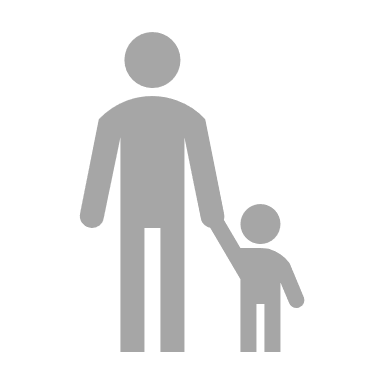 DateTimePlaceService/EventIntentionsSat 2nd Feb5.30pmSt Joseph’sVigil MassRIP Fr John Abberton (Leeds)(LBS) & RIP Helen O’Connor (anniv. 31st Jan) & all O’Connor family past & presentSat 2nd Feb8.00pmSt Joseph’sPolish MassSun 3rd Feb9.30am Sacred HeartMassPeople of the ParishSun 3rd Feb11.00amSt Joseph’sMassBaby of Olivia and Jason (in intensive care) & RIP  Helen O’Connor (anniv. 31st Jan) & all O’Connor family past & presentSun 3rd Feb12.15pmSt Joseph’sBaptismLEO BAKUNOWICZMon 4th FebNo MassNo MassNo MassNo MassTues 5th Feb10.00amSacred HeartMassRIP Fr Michael McCarthy (Leeds) (YBS)Wed 6th Feb10.00amSt Joseph’sMassRIP  Helen O’Connor (anniv. 31st Jan)Wed 6th Feb2.00pmSt Joseph’s SCHOOLYr ¾ Class MassClass IntentionsThurs 7th Feb10.00amSacred HeartMassRIP Fr Daniel O’Leary (LD)Thurs 7th Feb10.30am – 10.50amSacred HeartConfessionsFri 8th Feb10.00amSt Joseph’sMassAll O’Connor family past & presentFri 8th Feb10.30am – 10.50amSt Joseph’sConfessionsSat 9th Feb5.30pmSt Joseph’sVigil MassRIP Helen O’Connor (of Lismore)(anniv. 31st Jan)Sun 10th Feb9.30am Sacred HeartMassPeople of the ParishSun 10th Feb11.00amSt Joseph’sMassAll the McInenny family: Gerard, Steven, Michael, Paddy, Danny, Wayne, Jason, Kirk, Shane, and mother Breda